Teacher of Geography and Sociology  Appointment – Information for candidates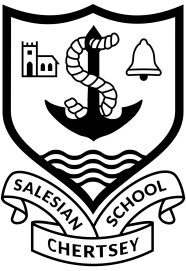 To commence: September 2018Salary: Main Scale / Upper Pay Spine (+TLR for those seeking additional responsibility)Salesian School is seeking to appoint an exceptional individual to teach Geography and Sociology. We welcome applications from trainee teachers and experienced colleagues alike, including those looking for positions with additional responsibility. If you are energetic, enthusiastic and love teaching children then we’d be delighted to hear from you. We are always happy to meet potential applicants prior to interview; please don’t hesitate to contact us if you would like any further information or to visit the school.James KibbleHeadteacherjkibble@salesian.surrey.sch.ukThe Geography Department at SalesianWe are seeking to add to our dynamic team of teachers at Salesian with the appointment from September 2018 of a Teacher of Geography. This is an ideal opportunity for someone new to the profession or an experienced member of staff looking for new experiences. The Geography Department at Salesian is dynamic, progressive and has Learning and Teaching at the heart of everything it does. We are exceptionally proud of our results: 100% A*-C at GCSE and 71%A*-B at A2 in 2016. We are seeking a candidate that will actively work alongside others within the department to continue to improve results further. We teach in mixed ability sets in year 7, at GCSE and A ‘Level but expect consistency in the level of outstanding teaching; we expect every child to ‘aim for A’ regardless of what class they are in. At Key Stage Four we teach Edexcel GCSE specification B, Edexcel Specification B at A Level and BTEC Travel and Tourism. Geography is a very popular GCSE and A Level and the range of classes and topics available to teach offers superb CPD opportunities for staff wishing to expand their teaching experience. The successful candidate will demonstrate a mix of creative, innovative and engaging teaching practices, combined with positive learning outcomes for their students, ensuring great progress for all. The successful individual will join a supportive team of staff at Salesian School and will benefit from excellent support and career development opportunities. If you feel you have the ambition, skills and commitment to contribute to our drive to raise attainment and teaching standards, we would be delighted to hear from you. Emily RawlinsHead of Geographyerawlins@salesian.surrey.sch.ukThe Social Science Department at SalesianThe Social Science Dept. at Salesian is dynamic, progressive and has learning and teaching at the heart of everything, it does evidenced by the number of students who go on to study social science subjects at university.  We are exceptionally proud of our results: 89% A*-B at A2 Sociology70% A*-B at A2 Psychology We are passionate about constantly evaluating and improving our pedagogy and consider ourselves a department that can deliver exciting lessons against a background of topical news events that bring the subject(s) to life.A Level Sociology and A Level Psychology both follow the AQA examination board specification and we would normally expect to have about ten classes across year 12 and 13.  Extra-curricular activities include annual visits for A level students to conferences such as Behind Bars, Sociology in Action and the Zimbardo Psychology lectures. The school plays a lead role in the Teach South East SCITT and we therefore have opportunities for colleagues at all stages of their career development from NQTs to those seeking positions of responsibility such as mentoring, training and developing others. We are extremely proud of our department at Salesian and look forward greatly to welcoming a colleague who is as passionate about the progression of our students both academically and spiritually, as we are.Miss Ann Murdoch / Head of Social Science/ amurdoch@salesian.surrey.sch.uk